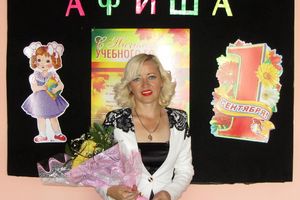 Бобудаева Татьяна ВасильевнаМБОУ СОШ № 90 с углублённым изучением предметов художественно-         эстэтического циклаучитель русского языка и литературывысшая категория8-903-049-09-71tat.bob11.10.74@gmail.comАтлас новых профессий как источник получения информации о профессиях  будущего и ресурс  формирования  надпрофессиональных навыковСейчас — как раз то                                                     самое время, когда настоящее прямо на наших глазах превращается в будущее.                                                                                                                             Айзек Азимов       Будущему выпускнику необходима помощь в формировании правильного понимания сущности избираемой профессии и самоопределении в процессе адекватного принятия решения о выборе профессионального пути, соответствующего интересам и способностям, ценностным ориентациям будущих выпускников, а также перспективам развития рынка труда, намеченным в «Атласе новых профессий».        В программе развития школы основная цель – профессиональное самоопределение выпускника.          Создание  и использование системы  работы классного руководителя по профессиональной ориентации   школьников позволяет значительно повысить интеллектуальную активность выпускников в профориентационном поиске, развить исследовательские способности,  творческое мышление, формировать  надпрофессиональные навыки, умение находить информацию об интересующей профессии и использовать эти знания при выборе профессии  в  будущем.         Обеспечение готовности обучающихся  к  сознательному профессиональному выбору  является одной из приоритетных задач,  которая стоит перед классным руководителями 7-9-х  классов  МБОУ СОШ № 90  и должна достигаться с использованием современных технологий и образовательных методик.   В «Стратегии развития воспитания в Российской Федерации на период до 2025 года» среди приоритетов  государственной политики в области воспитания первыми  названы «создание условий для воспитания здоровой, счастливой, свободной, ориентированной на труд личности» и «содействие профессиональному самоопределению». Для школьников  старших классов выбор профессии – самый главный вопрос их образовательного развития.       «Атлас новых профессий» – это альманах перспективных отраслей и профессий на ближайшие 15–20 лет. Он помогает  понять, какие отрасли будут активно развиваться, какие в них будут рождаться новые технологии, продукты, практики управления и какие новые специалисты потребуются работодателям.Атлас – принципиально новое для отечественной школы методическое пособие, которое ориентирует на достижение не только предметных образовательных результатов, но и, прежде всего, на формирование  личности школьников, овладение ими знаниями о профессиях будущего, обеспечивающими успешность.        Теоретико-методологической основой разработки Атласа стали научные   разработки   школы управления «СКОЛКОВО» и Агентства стратегических инициатив, которые провели масштабное исследование «Форсайт Компетенций 2030». В нём приняли участие свыше 2500 российских и международных экспертов, чтобы выявить востребованные профессии в 19 отраслях экономики. Эксперты обсуждали технологические изменения, социальные и экономические  процессы, влияющие на структуру рабочих задач, и строили отраслевые «карты будущего», при помощи которых выявляли спрос на новые компетенции и выстраивали образ новых профессий. Результаты исследования были собраны   в «Атлас новых профессий».             По мнению Андрея Никитина, генерального директора АНО «Агентства стратегических инициатив по продвижению новых проектов», «…уверенность в полезности Атласа основана на совокупности мнений тысяч авторитетных экспертов-практиков, которые потратили много времени, чтобы сформулировать, как будет меняться наш мир к 2020 и 2030 годам, и представить, какие требования к компетенциям и квалификациям будущих профессионалов будет предъявлять мир уже послезавтра. Эксперты, которых мы попросили включиться в работу, трудятся в реальном секторе экономики, сфере государственного и социального управления и ежедневно видят, как меняется запрос на кадры…»       Результаты внеклассных занятий и диагностика  уровня готовности обучающихся к осознанному профессиональному выбору выявили следующие  проблемы: 10% обучающихся имеют высокий уровень готовности, 25% обучающихся – показали средний уровень , 65% обучающихся – низкий. В связи с этим возникла проблема  повышения уровня  готовности обучающихся к осознанному профессиональному выбору.   Для этого необходимо создание условий для  профессиональной ориентации обучающихся 7-9-х классов, для осознанного  выбора профиля обучения и сферы будущей профессиональной деятельности на основе знания о своих профессиональных склонностях, знаний о современном мире профессий  и  «Атласа новых профессий».         Чтобы помочь в этом вопросе школьникам,  целесообразно:1) изучить нормативно - правовую базу  и сделать анализ педагогической литературы по проблеме усвоения знаний о профессиях будущего;2)провести мониторинг возникающих трудностей, выявление проблем в деятельности классного руководителя  по овладению знаниями о новых профессиях;3)разработать серию классных часов о профессиях будущего, используя современные технологии  и воспитательные методики;   4)создать банк информационно - методических материалов по овладению информацией о новых профессиях, организовать их использование классными руководителями на классных часах;5)издать методическое пособие – сборник разработок классных часов  по Атласу новых профессий.С целью качественной работы по созданию методической базы по овладению знаниями о профессиях будущего у обучающихся 7-9-х классов классным руководителям необходимо определить  средства  усвоения информации  на классных часах, к которым относятся:- планирование   сотрудничества обучающихся с классным руководителем и сверстниками – определение цели, функций участников, способов взаимодействия;- постановка вопросов – инициативное сотрудничество в поиске и сборе информации;-  разрешение конфликтов – выявление, идентификация проблемы, поиск и оценка альтернативных способов разрешения конфликтов, принятие решения и его реализация;- управление поведением партнера – контроль, коррекция, оценка его действий;- умение с достаточной полнотой и точностью выражать свои мысли в соответствии с задачами и условиями коммуникации; владение монологической и диалогической формами речи в соответствии с современными средствами коммуникации.          Основным средством овладения информацией о профессиях будущего является работа с научными текстами, которая предполагает следующие приёмы: смысловое чтение, составление плана, граф-схемы, тезирование, составление сводной таблицы, комментирование, дискуссия, групповые формы работы, исследовательская деятельность, использование типовых задач. Навык работы с научной информацией по праву считается фундаментом образовательного и воспитательного процесса. Для достижения намеченных результатов использовались следующие приёмы работы с текстом:1. Прием составления плана позволяет глубоко осмыслить и понять научный текст. 2. Прием составления граф-схемы. Граф-схема – это способ моделирования логической структуры текста. Выделяют два вида граф-схемы – линейная и разветвленная. Средствами графического изображения являются абстрактные геометрические фигуры (прямоугольники, квадраты, овалы, круги и т.д.), символические изображения и рисунки и их соединения (линии, стрелки и т.д.). Граф-схема от плана отличается тем, что в ней наглядно отражены связи и отношения между элементами, что является актуальным в работе с Атласом новых профессий.3. Прием тезирования представляет собой формулирование основных тезисов, положений и выводов научного текста.4. Прием составления сводной таблицы – позволяет обобщить и систематизировать научную информацию.5. Прием комментирования является основой осмысления и понимания текста и представляет собой самостоятельное рассуждение, умозаключение и выводы по поводу прочитанного текста.Исследование научного текста разделов Атласа новых профессий имеет особое значение для формирования личной позиции обучающихся. Поэтому очень важно специально организовать ориентацию учащихся не только на  содержание текстов, но и на личностное отношение к выбору профессии. «Составление кластера» - особая графическая организация материала, позволяющая систематизировать и структурировать имеющиеся знания. В центре записывается ключевое слово и от него расходятся стрелки-лучи, показывая смысловые поля того или иного понятия.6. Дискуссия – еще одно средство овладения знаниями о профессиях будущего обучающимися. Диалог может проходить не только в устной, но и письменной форме. Для становления способности к самообразованию очень важно развивать именно письменную форму диалогического взаимодействия с другими и самим собой.  Следует обратить внимание на развитие тех умений, которые являются предпосылкой успешно проведенной письменной дискуссии: четко письменно излагать свое мнение, понимать точки зрения своих одноклассников, выраженные письменно, задавать вопросы на понимание, вступать в спор с автором письменного текста в ситуации, когда автор может (не может) ответить читателю.  7. Групповые формы работы. «Именно в обществе со сверстниками ребенок может и смеет практиковать традиционно взрослые формы поведения (контроль, оценку). В общении со сверстниками зарождается необходимость и всегда есть возможность принять точку зрения другого, координировать его действия со своими, а за счет этого лучше, глубже  понимать собеседника». Обучающиеся учатся в этом случае также искать информацию, сообщать ее другим, высказывать свою точку зрения, принимать чужое мнение, создавать продукт совместного труда. Частным случаем групповой совместной деятельности учащихся является работа парами. Реализовываться она, например, может так: воспитанники получают задание под одним и тем же номером, один   становится исполнителем – он должен выполнять это задание, а другой – контролером – должен проконтролировать ход и правильность полученного результата. При этом у контролера имеется подробная инструкция выполнения задания. При выполнении следующего задания дети меняются ролями: кто был исполнителем, становится контролером, а контролер – исполнителем.Использование парной формы контроля позволяет решить одну важную задачу: обучающиеся, контролируя друг друга, постепенно научаются контролировать и себя, становятся более внимательными. Объясняется это тем, что внимание, являясь внутренним контролем, формируется на базе внешнего контроля. Работа в парах или группах помогает организации общения, так как каждый воспитанник имеет возможность говорить с заинтересованным собеседником, высказывать свою точку зрения, уметь договариваться в атмосфере доверия и доброжелательности, свободы и взаимопонимания, быть в сотворчестве равных и разных.  8. Проектная и исследовательская деятельность – необходимое условие компетентностного подхода и действенное средство овладения знаниями о профессиях будущего. В процессе этих видов деятельности у обучающихся формируется   культура публичных выступлений.9. Использование типовых задач, нацеленных на  овладение информацией о профессиях будущегоНапример:- «Поработай над своей устной и письменной научной речью. Подготовь связный рассказ на тему: «Что я знаю о профессиях будущего?». Построить свой рассказ тебе поможет план. Помни: каждую свою мысль нужно подтвердить примером». - «Найди и выпиши слова, которые….  На классных часах использую технологические карты, в которых   отражены все этапы работы, а также указана современная технология или образовательная методика по их формированию.Приоритетом становится содержание классных часов, разрабатывается технология, обеспечивающая в процессе моделирования занятий интеграцию разных культурных практик: сенсорной, коммуникативной, ментальной, рефлексивной, социо-деятельностной и эмоционально-ценностной.Технология моделирования занятий классных часов на уровне интеграции культурных практик позволяет классному руководителю развивать умения сопоставлять, анализировать и синтезировать полученные знания об Атласе новых профессий, а именно на следующих этапах:    - целеполагание;    - мотивация;    - рефлексия.Обучающиеся учатся отказываться от трансляции чужих знаний в пользу организации деятельности по порождению собственных смыслов, знаний, мастерски ставить вопрос открытого характера, направленного на многообразие суждений.Проблемный диалог как одна из технологий обеспечивает творческое усвоение знаний. Это значит, что воспитанник проходит 4 звена научного творчества: постановку проблемы и поиск решения – на этапе введения знаний; выражение решения и реализацию продукта – на этапе воспроизведения знаний. Эта технология позволяет видоизменить взаимоотношения классного руководителя и воспитанников и строить их на основе сотрудничества и взаимопомощи.Технология «Развития критического мышления» даёт возможность подготовить таких воспитанников, которые в будущем станут ценными членами открытого общества. Эти граждане должны уметь  проявлять личную инициативу,   проводить в жизнь свои принципы и, в то же время, умело увязывать основополагающие, «вечные» ценности с быстро меняющимися ситуациями в мире   профессий.Перечень источников 1. Закон «Об образовании в РФ» 2.Программа развития ОО на период 2013-2018 гг.3.Стратегия развития воспитания в Российской Федерации до 2025 года.4.Концепция государственной семейной политики в Российской Федерации на период до 2025 года.5.Государственная программа Новосибирской области «Развитие образования, создание условий для социализации детей и учащейся молодежи в Новосибирской области на период 2010-2015 годы».6.Программа «Развитие воспитательной компоненты в образовательном учреждении на период 2013-2020 гг.7.Комплекс  методических материалов «Атлас новых профессий».8.Атлас   профессий будущего, Московская школа управления «Сколково» и Агентство стратегических инициатив. - 2014. 9. Белоусова А.К. Атлас востребованных профессий и профессиональных проб// Пропуск  в  профессию.  - 2017.10.Арефьев И.П. Занимательная профориентация/ - 2016.11.Сборник программ и методических рекомендаций курсов по выбору в рамках профессиональной подготовки 8-9 класс. - 2017.